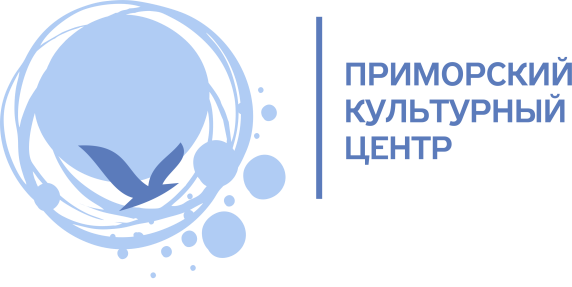 Конкурс художественного слова имени Ольги Берггольц приглашает чтецов27 марта 2022г. завершается приём заявок на Городской конкурс художественного слова имени Ольги Берггольц «Мы в этом городе живём». В этом году конкурс будет проходить в юбилейный десятый раз. За свою долгую историю его участниками уже стали десятки тысяч чтецов со всей страны.Вновь к участию приглашаются чтецы в возрасте от 10 лет и взрослые. Жюри будет оценивать выступления участников в трёх тематических номинациях «Исполнение произведений на тему Великой Отечественной войны», «Исполнение произведений Ольги Берггольц» и «Произведения собственного сочинения». В состав жюри войдут ведущие деятели культуры и искусств Санкт-Петербурга, известные артисты театра и кино. Именно они отберут участников итогового мероприятия – литературного митинга, который пройдёт в сквере имени Ольги Берггольц в сентябре 2022 года. Традиционно жюри конкурса возглавляет легенда Александринского театра, народный артист России Николай Сергеевич Мартон.«Мы ожидаем, что в этом году конкурс соберёт большое количество заявок, как и прежде, – говорит директор Приморского культурного центра Анна Михайлова. –  Среди наших конкурсантов всегда много молодёжи, школьников. Это особенно важно, ведь через чтение стихов они узнают о великом подвиге своей Родины».Конкурсные прослушивания пройдут в два этапа – заочный тур по присланным видеозаписям и очные прослушивания, которые пройдут на сцене Творческого пространства «АртРазБег» 21 и 22 апреля 2022 года.Ежегодно в отборочных турах принимают участие более 600 конкурсантов. Из года в год конкурс становится доброй традицией в культурной жизни города, находя широкий отклик среди творческих людей.Участие в Конкурсе бесплатное.Контакты для СМИ: 
Елена Клименко 
Начальник отдела по связям с общественностью и рекламе
СПб ГБУ «Приморский культурный центр»
+7 (911) 935-54-62, pr@pkcentr.ru